Drachenwald Youth Rapier Handbook6/1/2017Signed:………………	………………….	………………………..King		Queen	Marshal of FenceIntroduction:These rules set fundamental standards for the 1 year Youth Rapier Combat experiment in Drachenwald. All youth fighters, parents and youth marshals are responsible for knowing these rules. Rules are designed to promote safe Youth Rapier Combat in the Society. However, no matter how clear or accurate, rules cannot replace common sense, good judgment, and concern for the participants. If a question arises when applying these standards, choose the answer that promotes the greatest degree of safety for all participants and parents.As Drachenwald encompasses a large number of countries all with different laws relating to child protection all of these rules are to be considered subservient to local laws. In particular all local laws relating to police vetting or background checks must be fully complied with.These are rules for the three divisions of Youth Rapier Combat.  The goal of these rules is to follow the same requirements as the adults with some minor changes for the different divisions of youth fighters.  The divisions are:I : 6-9 years oldII : 10-13 years oldIII : 14-17 years old (where mundane law does not permit those below the age of majority to fence against adults- otherwise these gentles are covered by the standard Drachenwald Period Fencing rules).   1.  ConventionsYouth Rapier Combat shall be conducted in accordance with the Rules of the Lists of the SCA, Inc., these rules, and such further rules as are established by the Kingdoms.All fighters and parents, prior to every combat or practice, shall ensure their equipment is safe, in good working  order and has been inspected by a member of the Kingdom Marshallate authorized to inspect Youth Rapier gear.Unless otherwise directed by Kingdom Law, the Crown's representative upon the field and in all matters dealing with Youth Rapier Combat is the Earl Marshal, then the Kingdom Marshal of Fence, then the Kingdom Deputy Marshal of Fence for Youth Rapier, then, by delegation, approved members of the Kingdom Rapier Marshallate.2.  Protective Gear / Armour Requirements:A. All youth fighters shall follow the same protective gear / armour requirements as the adults.  See the section “Protective Gear” in The Rapier Combat Marshal’s Handbook. In Division I ONLY, the accompanying masks for the plastic foils may be used in place of ordinary three weapon masks.3.  Weapon Requirements:Division I (6-9): Fighters will use plastic foils.  Parry devices and daggers may be used only per the exceptions listed in 5.A.h.Division II (10-13): Fighters will use plastic foils, or metal foils (but both combatants must use the same), rubber daggers and padded parry devices.  The parry device or buckler must be padded with a quarter inch foam.  Examples:  A stick should be padded from top to bottom and a buckler around the edges.Division III (14-17): Youth Fighters shall use the same weapons and parrying devices as adult fighters.See the SCA Rapier Combat Handbook, Appendix 5 http://sca.org/officers/marshal/combat/rapier/index.html.The youth will follow all the rules the general care of swords, daggers, and parrying devices in the section “Weapons and Parrying Devices” of The Rapier Combat Marshal’s Handbook.  Tips on foils shall be taped to the weapon with a contrasting colour.  Nasycon “Aramis” type plastic foils are the only approved plastic foils for Youth Rapier Combat in Drachenwald.  Nasycon “Aramis” foils can be purchased from: LeonPaul http://www.leonpaul.com/size-3-leon-paul-plastic-foil.html or Leon Paul USA (http://www.leonpaulusa.com), Zivkovic Modern Fencing Equipment (http://www.zivkovic.com), and www.Fencing.net.  Both electric (wired/beeping/buzzing) and non-electric type plastic foils are permitted.Taping the tip of rubber daggers is encouraged to assist with being able to see the end of the weapon and for consistency with other weapons.4.  Rules for the Youth Participant:All Youth Rapier Fighters and parents shall obey the commands of the marshals overseeing the field, or be removed from the field and subject to further disciplinary action.Disagreements with the marshals overseeing the field shall be resolved through the established mechanisms outlined in the Marshallate Procedures of the SCA, Inc. and Drachenwald Marshallate.Each fighter and parent shall maintain control over his or her temper and behaviour at all times.  If fighter or parent cannot maintain control of their temper, they will be removed from the list.Fighters shall also maintain control of their actions on the field. Any attack that cannot be immediately halted in case of a hold being called, or that impairs the fighter's ability to maintain calibration is not allowed.   Striking an opponent with excessive force, or with deliberate intent to injure, is forbidden.Upon hearing the call of "HOLD" all fighting shall immediately stop. Fighters will repeat the call of Hold and stop.  The fighters shall freeze, check for hazards in their immediate vicinity, and then assume a non-threatening position with their weapons pointed away from their opponents.   Conduct obstructive of normal rapier combat, such as consistent ignoring of blows, deliberate misuse of the rules (such as calling HOLD whenever pressed), or the like, is forbidden.Acknowledgement of Blows shall follow the same as adults; (see the section “Acknowledgement of Blows” in The Rapier Combat Marshal’s Handbook).The Marshallate recognizes that some minors will be very small or very large for their age, or that there may be insufficient participants in a given division at an event. These minors may, at the request of their parents/legal guardians, and on a case-by-case basis determined by the Kingdom Earl Marshal, Kingdom Period Fencing Marshal and Deputy Kingdom Fencing Marshal for Youth Rapier Combat, or designate be moved up or down one division as appropriate or be allowed to use weapons designated for an older age group.5.  Special rules for Divisions:A. Age Division I (6-9):This age division will use a plastic foil.The youth fighter may not use draw cuts or tip cuts. They may only thrust. The youth fighter may not blade grasp.The youth fighter may not use case of rapier.  The youth fighters shall not participate in melee activities.As there are no melees the youth fighter may not use Rubber Band Guns (RBG’s).Marshals shall have the discretion to permit individual minors of this age group to utilize the following secondary weapons during practices on a case by case basis:The youth fighter may use a padded buckler or padded/soft parry device, (see the section “Use of Weapons and Parrying Devices” in The Rapier Combat Marshal’s Handbook).B. Age Division II (10-13):This age division will use a plastic foil or a modern fencing foil/epee (see j below). Division I (6-9) authorizations will carry over to Division II (10-13).   The youth fighter may not use draw cuts or tip cuts, they may only thrustThe youth fighter may not blade grasp.The youth fighter may not use case of rapier.The youth fighters shall not participate in melee activities against other youth fighters.As there are no melees the youth fighter may not use Rubber Band Guns (RBG’s).The youth fighter may use a padded buckler or padded/soft parry device, (see the section “Use of Weapons and Parrying Devices” in The Rapier Combat Marshal’s Handbook).The youth fighter may use a flexible rubber dagger, such as the Revival Rubber Rondel Dagger found at www.revival.us.  Rapier Marshals shall inspect Daggers to ensure that they are adequately flexible.  This age group may use Foils, Epees and light weight Heavy Type rapier blades no longer than 37” (measured from tang to tip) in length as an advanced authorization style under the following conditions:Minors who are authorized in single plastic foil for Division II Youth Rapier shall be allowed to authorize in Foil/Epee. Foil/Epee may be used in practices, but not in tournament competition unless the other fighter is also authorised and using one.  Epees shall be standard weight and length; double-wide or musketeer epees shall not be permitted.Minors who are 12 years old AND are authorized in all styles available for Division II Youth Rapier shall be allowed to authorize in Heavy Rapier. Authorizations in Heavy Rapier will carry over to Division III and will be held to Division III standards.  Minors who are 13 years old may practice with Heavy Rapier without having a plastic foil authorization. They may not authorize in Heavy Rapier until they either authorize in plastic foil or turn 14 and enter Division III.Care shall be taken to ensure that the weight and balance of these weapons are appropriate for the individual minor. Selecting a guard and blade combination that is appropriate in weight and balance for the minor is required. The minor must show that they can safely handle the weapon and show that the weapon is not excessively heavy or unwieldy for minor’s size and strength. It is primarily the parent’s responsibility to ensure that the weapon’s the minor uses are appropriate in weight and balance for the minor. Marshals may prohibit a minor from using a specific weapon if they deem that the weapon is inappropriate for the minor.  C. Age Division III (14-17):Participants in this age division shall follow the rules laid out in The Rapier Combat Marshal’s Handbook. They need only fence under the Youth rapier rules if mundane law prohibits them from fighting adults.This age division will use the same weapons and parrying devices as the adults  o See the SCA Rapier Combat Handbook, Appendix 5 http://sca.org/officers/marshal/combat/rapier/index.html.Authorizations from Division I (6-9) and/or Division II (10-13) do not carry over to Division III (14-17).   Division III (14-17) shall follow the same standards for authorization as adult fencers because these authorizations do not need to be repeated as an adult (IE: Division III (14-17) authorizations carry over as an adult).Melees will be allowed for Division III (14-17) Youth Rapier Combat.  Youth fencers may train for melee with adults as long as all of the adults in the melee are Youth Approved Rapier Marshals (YARM) or Youth Approved Fencers (YAF).  A Youth Rapier Fighter may participate in melees with other rapier fighters (youth and/or adult) subject to whatever age requirements and other qualifications that are mandated by their kingdom rules. This is subject to section 5.C.f and 5.C.j of this handbook.Rubber Band Guns (RBG’s) may be used in melee combat only.The youth of this division shall carry their own authorization cards.Youth fighters ages 16 and 17 may compete  against authorized adults at practices, in rapier tournaments, and in melees if they meet all of the requirements below:Their parents specifically request it by submitting an SCA “Minor’s Waiver and Informed Consent to Participate in SCA Combat” form to the Kingdom Rapier Marshal (KRM) or the Drachenwald Deputy Kingdom Rapier Marshal for Youth Fencing with a copy kept on file by the clerk of the roster. http://www.sca.org/officers/marshal/docs/minorcombatwaiver.pdf  The youth is approved by the KRM or the Kingdom Deputy Rapier Marshal for	 Youth Rapier Combat. o Upon approval, they will be required to keep their approval card/letter upon them to present to MICs.  This shall be a separate card/letter from the authorization card.To comply with SCA rules, Minors competing with adults in Rapier will have a single yellow diamond no larger than 1" (25mm) but no smaller than 0.5" (12.5mm) on the back of each of their gloves. The placement of this diamond shall be clearly visible.  A similar diamond (between 1” and 3” in size) shall be placed on the front hemisphere of the fencing mask so that it is clearly visible to an opponent. (http://www.sca.org/officers/marshal/ann.html) Youth fighters allowed to compete against adults will still be permitted to compete with and participate in Youth Rapier activities as a Division III combatant. When a youth fencer turns 18 years old they will not automatically become a Youth Approved Fencer (YAF). The fencer will have one year to submit an application to become a YAF to the Deputy Kingdom Rapier Marshal for Youth Fencing if they wish to continue to be able to fence with minors after their 19th birthday. During that year they shall be permitted to continue to spar and train with youth fencers, following the same guidelines as a YAF.  6.  Cross Age Division:No tournaments will be held across age divisions.   At practices, an older fighter may practice with a younger fighter using the rules for the younger fighter.   7.  Rules for the Parents/Legal Guardians:  Parents/legal guardians are required to read and understand these rules and standards and are to make sure that their minor follows them.  Parents must fill out all the paperwork required by the SCA.   SCA Minor’s Consent to Participate and Hold Harmless Agreement o http://www.sca.org/docs/pdf/chldwaiv.pdfParents/legal guardians are to understand this is a contact sport and that injuries may occur.  Parents are ultimately responsible for the safety and well-being of their children.  This modern era legal requirement cannot be delegated to the SCA or to the marshals on the list field.At least one parent/legal guardian must be present at all times while the minor is engaged in Youth Rapier activities for the Division I (6-9) and Division II (10-13). For Division I (6-9 year olds) this presence requires the parent to be with in visual and vocal range of the list area. For Division II (10-13 year olds), the parent must be at the same site as the Youth Rapier combat.  For Division III (14-17 year olds), the parent or legal guardian need not be present at the event or practice provided that the parents have filed a medical release form with the Clerk of the Roster and ensure that the responsible adult taking the youth to the event or practice has a copy of said medical release form available for the marshal-in-charge. 
SCA Medical Authorization for Minors http://www.sca.org/docs/pdf/treatminor-notary.pdfFor Division I (6-9) & II (10-13), the parent/legal guardian present is to have the minor's authorization card in his/her possession at all times when Youth Rapier activities (official fighter practice, tournament, and melee) are occurring.  Division III (14-17) combatants shall carry their own authorization cards.Parents/legal guardians are to behave in a courteous and responsible manner at all times.Parents/legal guardians are responsible for their minor's overall safety (see section 9.E), with the Rapier Marshals guiding the armouring/combat process.8.  Youth Approved Rapier Marshal (YARM):In order to be a Warranted Youth Approved Rapier Marshal, you must have a background check, be an adult Rapier Marshal, pass the Youth Rapier Quiz, and be approved by the Knight’s Earl Marshal, Kingdom Rapier Marshal (KRM) or the Kingdom Deputy Rapier marshal for Youth Rapier.  The Knight’s Earl Marshal, Kingdom Rapier Marshal and Dean for Youth Rapier Combat may request additional references as desired.A Youth Approved Rapier Marshal will follow the same guidelines of marshaling as the adult version; see The Rapier Combat Marshal’s Handbook.The following represents the process for become a Youth Approved Rapier Marshal:The candidate must be a warranted Rapier Marshal in Drachenwald.They must complete and submit an application to the Kingdom Deputy Marshal of Fence for Youth Rapier.   The Candidate must have passed the minimum legal background check(police vetting) required to work with children in their home country.The application must list two sponsors.  Some examples of sponsor are the fencers Group Rapier Marshal, the fencers Group Youth Minister, a Youth Approved Rapier Marshal, a Regional Rapier Marshal, the Kingdom Rapier Marshal, etc.Kingdom Deputy Marshal of Fence for Youth Rapier will consult with the candidates’ sponsors, and may consult with other Marshals before accepting an application.The candidate will be given a copy of the Drachenwald Youth Rapier Handbook and will be required to pass a quiz regarding the Youth Rapier Combat rules.After receiving confirmation of passing their background check, the candidate must inform the Kingdom Deputy Marshal of Fence for Youth Rapier; a copy of their background check letter will act as confirmation.After passing the quiz and background check the marshal will be added to the roster of Youth Approved Rapier Marshals.9.  Youth Rapier Marshaling Guidelines:Background Check Policy for Marshals Supervising Youth Combat Activities - The conduct of any Youth Rapier Combat at a practice or an event must be under the continuous supervision of at least one background checked adult Youth Approved Rapier Marshal (YARM) AND at least one additional adult unrelated to the YARM.     
For a local group practice only, if a group has no Youth Approved Rapier Marshal, that group can have a person that has a SCA background check, such as a Minister of Children’s Activities, along with a warranted Rapier Marshal supervise that practice with permission of Knight’s Earl Marshal, Kingdom Rapier Marshal (KRM) or the Deputy Kingdom Rapier Marshal for Youth Fencing.The activity of Youth Rapier Combat within the Kingdom shall be regulated and monitored by the Office of the Kingdom Earl Marshal, through the Kingdom Rapier Marshal and the Deputy Kingdom Rapier Marshal for Youth Fencing and any other authorized deputies.Marshals on the field are expected to take an active role in safety, sportsmanship and assistance in calibration. Marshals are encouraged to discuss an exchange of blows with the Youth Fighter.At least one (1) Youth Approved Person and Rapier Marshal are required for supervision of any practice. Marshals-in-training and minors who are Youth Rapier Marshals are not permitted to run practices or events without a warranted Youth Approved Person and a Rapier Marshal (or Youth Approved Marshal and another unrelated adult) in attendance and in-charge of the youth combat activity.  A second, unrelated adult to the marshal must be present at the list field.At least one adult should oversee each bout between youth fencers.Parents are ultimately responsible for the safety and well-being of their children.  Rapier Marshals are responsible for checking of weapons, armour, observing combat, warning a fighter of inappropriate or dangerous actions, disallowing dangerous weapons, and if necessary, removing a fighter from the field.Any fighter or parent who refuses to obey the commands of the marshals shall be removed from the field.Prior to any combat (practice or tournament) all equipment must be inspected by a Warranted Rapier Marshal or Rapier Marshal in Training under supervision and shall meet all safety and armour requirements pertaining to the appropriate age division.  10.  Youth Approved Fencer (YAF)A Youth Approved Fencer is an Authorized Adult Fencer who has been approved by the Deputy Kingdom Rapier Marshal for Youth Fencing to spar with and train Youth Fencers. No background check is required.Youth Approved Fencers who do not have a background check can only spar and train with Youth Fencers under the supervision of a Warranted Youth Approved Rapier Marshal or under the supervision of a SCA Background Checked Adult with a regular Rapier Marshal. Youth ApprovedFencers who have a background check need to be supervised by a regular Rapier Marshal or Rapier Marshal in Training per standard Drachenwald Rapier rules.The following is the process for becoming a Youth Approved Fencer:The candidate must have a reasonable level of fencing and/or martial arts experience, demonstrate control over their temper, and must be authorized in Rapier Combat in the Drachenwald.They must complete and submit an application to the Deputy Kingdom Rapier Marshal for Youth Fencing.The application must list two sponsors.  Some examples of sponsor are the fencers Group Rapier Marshal, the fencers Group Youth Minister, a Drachenwald Youth Approved Rapier Marshal, a Drachenwald Regional Rapier Marshal, the Drachenwald Kingdom Rapier Marshal, etc.The Deputy Kingdom Rapier Marshal for Youth Fencing will consult with the candidates’ sponsors, and may consult with other Marshals before accepting an application.The candidate will be given a copy of the Drachenwald Youth Rapier Handbook and will be required to pass a quiz regarding being a Youth Approved Fencer.The candidate will be notified by the Deputy Kingdom Rapier Marshal for Youth Fencing if they have been accepted as a Youth Approved Fencer.  The Kingdom Rapier Marshal or Deputy Kingdom Rapier Marshal for Youth Fencing may permit a YARM or YAF applicant to spar with youth fencers under their direct supervision for one event or practice for the purposes of assessing how the fencer interacts with youth fencers prior to accepting or approving the authorized fencers application as a YARM or YAF.11.  Authorization Guidelines:All fighters, along with a parent or legal guardian, must attend a pre-authorization session taught by a Youth Approved Rapier Marshal. The session will outline the rules and guidelines found within this handbook. A different session will be given for each age division.  A fighter changing divisions will be expected to take the next appropriate division preauthorization session, along with the parent/legal guardian, before authorizing in the next age division, as defined by the Dean of Youth Rapier. This is on the honour of the fighter and parents.    Youth fighters may only authorize in the weapon styles permitted for their division. Authorizations shall test the youth fighter’s safety, calibration, and ability to listen to the marshal.  Division I (6-9) & II (10-13) authorizations shall primarily focus on safety on the youth fighter and their ability to listen to the marshal.  The Youth fighter and their parent/legal guardian should show a basic understanding of the armour and weapon standards for their Youth Rapier Division.  Division III (14-17) authorizations shall be conducted in the same manner as authorizations for adult rapier combatants.If a previously authorized fighter fails to pass an authorization for the next division, the authorizing marshals may allow him or her to continue to participate in the previous division, with permission from the Knight’s Earl Marshal, Kingdom Rapier Marshal (KRM) or the Deputy Kingdom Rapier Marshal for Youth Fencing. Until size/developmental differences pose a safety or fairness risk to fighters in the age division.Authorization cards will be given to the parent/legal guardian for Division I (6-9) & II (10-13), and to the youth fencer for Division III (14-17). Cards must be presented to the marshal in charge or list official before any combat begins. A waiver for full contact competition must be on file with the Minister of the List before an authorization card will be issued. Authorizations are valid until the minor moves up to the next division.For Youth Rapier Combat Divisions I (6-9) and II (10-13) neither the parent nor the child need be members of the SCA, Inc.  Division III (14-17) fighters and parents need to be paid members of the SCA, Inc.All fighters must be authorized before participating in any tournament combat.Parents and youth fighters are responsible for keeping track of the rules and any changes to the rules.Fighters need not be authorized to participate in official Youth Rapier practices, but the parent/ legal guardian MUST sign a waiver at the beginning of an event or practice for full contact competition.12.  Disciplinary Actions:The Marshal in Charge of the Rapier list and the Youth Approved Rapier Marshal are in charge of the field. The Marshallate will deal with violations of the rules of combat, safety regulations, or other inappropriate or unsafe action in an appropriate way.  Disciplinary actions may include a simple caution, a verbal warning, removal from the field, removal from the tournament or practice, or suspension of authorization.Any parent or legal guardian who is disruptive in the vicinity of the list field shall be asked to leave.  As a result of this action if a Division I (6-9) or Division II (10-13) minor has no parent/legal guardian present, he/she cannot continue and must be withdrawn from the tournament or practice.Any action that involves removing a participant or a parent/ legal guardian from the field or practice must be reported to, and is subject to review by, the Knight’s Earl Marshal, the Kingdom Rapier Marshal and the Dean for Youth Rapier Combat.Only the Crown, the Knight’s Earl Marshal, Kingdom Rapier Marshal or Deputy Kingdom Rapier Marshal for Youth Fencing may suspend the authorization of a participant, subject to the appeal process.All injuries, in addition to being included in regular reporting, must be reported to the Knight’s Earl Marshal, Kingdom Rapier Marshal (KRM) or the Deputy Kingdom Rapier Marshal for Youth Fencing within 24 hours of the injury. If they cannot be reached, contact the Kingdom Seneschal directly.Telephone, email, and face-to-face conversations are acceptable.Marshals who fail to do their job or who create a dangerous situation on the field will be subject to the same disciplinary actions as participants and parents/legal guardians.Those who wish to appeal any Marshallate actions must appeal to the next person up in the chain of command. That chain is:Marshal in charge of the field/inspecting MarshalMarshal in charge of the tournament or practiceGroup Rapier MarshalDeputy Kingdom Rapier Marshal for Youth FencingDrachenwald Rapier MarshalDrachenwald Earl MarshalThe Crown of Drachenwald13.  Reporting:Youth Approved Rapier Marshals shall report ANNUALY to the Deputy Kingdom Rapier Marshal for Youth Fencing and their Regional Marshal, and shall follow the same reporting schedule as a Rapier Marshal of the Field.  Youth Approved Rapier Marshals who also act as a Group, Baronial, or Regional Rapier Marshal shall report QUARTERLY to the Deputy Kingdom Rapier Marshal for Youth Fencing and their Regional Marshal, and shall follow the same reporting schedule as a Group Rapier Marshal.The Kingdom Deputy for Youth Rapier reports QUARTERLY to the Kingdom Earl Marshal and/or the Kingdom Rapier Marshal.14.  Adult Training at Official SCA Activities:Adults in a sparring or armoured training situation with youth fighters are required to meet the armour standards for Rapier Combat as outlined in the Drachenwald Rapier Combat Handbook.Parents can actively train their own children.  Other than parents, only Youth Approved Rapier Marshals and Youth Approved Fencers may train and spar with minors.  Supervision of training and sparring shall be per section 9 of this handbook.  For the purposes of youth combat, sparring has a definite meaning.  An adult and a youth are sparring if both the adult and the youth are striking each other with weapons, regardless of force or speed.  If the youth is striking the adult but the adult is not striking the youth, this is not sparring, but considered blow calibration or practice targeting. If a youth is striking an adult who is holding a parrying device and the adult is merely blocking shots, this is not sparring.  If an adult is holding a weapon and is attempting to throw shots at a youth, this is sparring, and must only be done by a Youth Approved Marshal, Youth Approved Fencer or the youth’s parents.  Regardless, the training must be done under the supervision of a rapier marshal as specified in the youth rapier combat rules (see sections 9.A - 9.D).  Other adults are not allowed to spar with youth who are not their children even if the child’s parents give permission to the adult.   Drachenwald Youth Approved Rapier Marshal / Youth Approved Fencer ApplicationI am applying to become a (check one):I have:I am a (check all that apply):I am authorized in the following Rapier styles in the Drachenwald (check all that apply):The following individuals have agreed to sponsor my application to become a YARM or YAF.  They have read and agreed to the following statement:I agree to act as a sponsor for this applicant to become a YARM or YAF.  I can personally attest to their calibration and control and they have demonstrated outstanding control over their temper. In my opinion, they have the ability to adjust the speed and intensity of their fencing in order to scale down to a younger opponent.  I feel they would work well with children and teenage fencers.  Tell me a little about yourself.  Why do you want to become a YARM/YAF and why do you think you would be a good YARM/YAF? (Please write at least a one paragraph response)Drachenwald Youth Rapier Parents/Legal Guardians WaiverI confirm that I have read and will adhere to the below:I have read and understood the rules and guidelines set out in the Drachenwald Youth rapier hand book and agree to follow them and ensure that my child/the minor for whom I am legal guardian, will follow them.  I have completed and signed the following SCA Minor’s Consent to Participate and Hold Harmless Agreement o http://www.sca.org/docs/pdf/chldwaiv.pdfParents/legal guardians are to understand this is a contact sport and that injuries may occur.  Parents are ultimately responsible for the safety and well-being of their children.  This modern era legal requirement cannot be delegated to the SCA or to the marshals on the list field.At least one parent/legal guardian must be present at all times while the minor is engaged in Youth Rapier activities for the Division I (6-9) and Division II (10-13). For Division I (6-9 year olds) this presence requires the parent to be with in visual and vocal range of the list area. For Division II (10-13 year olds), the parent must be at the same site as the Youth Rapier combat.  For Division III (14-17 year olds), the parent or legal guardian need not be present at the event or practice provided that the parents have filed a medical release form with the Clerk of the Roster and ensure that the responsible adult taking the youth to the event or practice has a copy of said medical release form available for the marshal-in-charge. 
SCA Medical Authorization for Minors http://www.sca.org/docs/pdf/treatminor-notary.pdfFor Division I (6-9) & II (10-13), the parent/legal guardian present is to have the minor's authorization card in his/her possession at all times when Youth Rapier activities (official fighter practice, tournament, and melee) are occurring.  Division III (14-17) combatants shall carry their own authorization cards.Parents/legal guardians are to behave in a courteous and responsible manner at all times.Parents/legal guardians are responsible for their minor's overall safety (see section 9.E), with the Rapier Marshals guiding the armouring/combat process.Name:					Signed:Name Of Minor:Date:Event/Practice:Mundane NameSCA NameSCA Branch NameStreet AddressPhone NumberEmail AddressYouth Approved Rapier Marshal (YARM)Youth Approved Fencer (YAF)Years of Experience FencingActive SCA Background CheckAuthorized FencerRapier MarshalRapier Marshal in TrainingGroup Rapier MarshalSingle RapierRapier & DaggerEpeeRapier & Defensive SecondaryCase of RapierSCA NameMundane NameEmail AddressSponsor 1Sponsor 2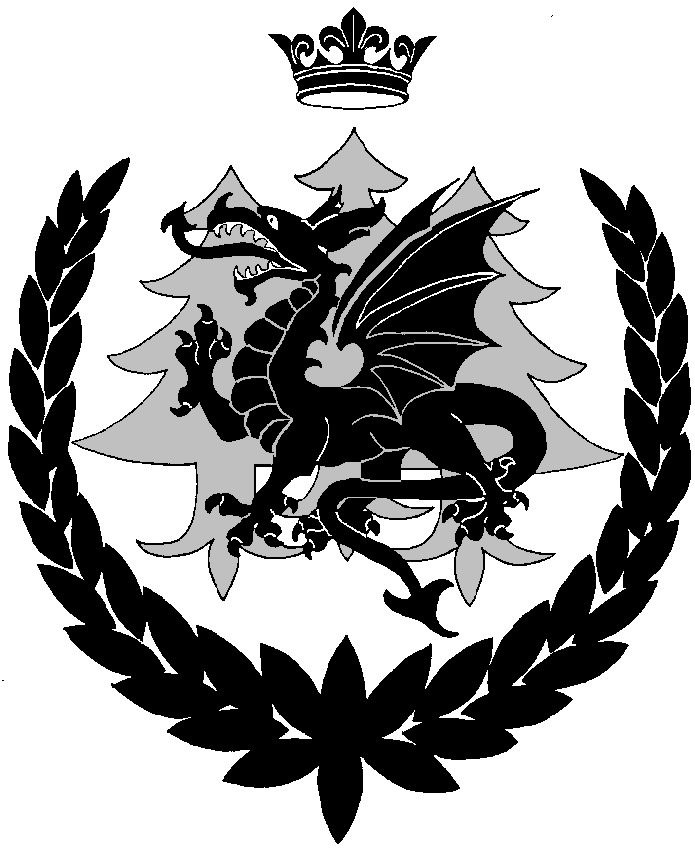 